ПОЛОЖЕНИЕо проведении Регионального этапа Всероссийского конкурса детского рисунка «Эколята – друзья и защитники Природы!»I. Общие положения1.1. Настоящее Положение регламентирует статус и порядок проведения регионального этапа Всероссийского конкурса детского рисунка «Эколята – друзья и защитники Природы!» (далее – Конкурс). 1.2. Конкурс проводится в рамках выполнения программы проведения Советом Федерации Всероссийской акции «Россия – территория Эколят – Молодых защитников Природы».1.3. Организатором Конкурса является департамент образования Ямало-Ненецкого автономного округа.1.4. Настоящее Положение определяет требования к участникам и материалам  Конкурса, порядок их предоставления на Конкурс, сроки проведения Конкурса, действует до завершения конкурсных мероприятий, предусмотренных региональным организационным комитетом. 1.5. Дополнительная информация к конкурсным материалам, порядок оформления конкурсной документации публикуются на официальном сайте департамента образования Ямало-Ненецкого автономного округа (далее – автономный округ) www.yamaledu.org. 1.6. Итоги Конкурса будут подведены 02 февраля 2021 года.II. Цели и задачи конкурса2.1. Цель:развитие экологического образования, культуры и просвещения дошкольников и младших школьников, расширение их кругозора, формирование системы ценностных отношений к природе, ее животному и растительному миру через творческую деятельность.2.2. Задачи:формирование богатого внутреннего мира и системы ценностных отношений к природе;развитие у детей внутренней потребности любви и бережного отношения к природе, воспитание культуры природолюбия;осознание необходимости сохранения, охраны и спасения природы родного края;развитие потребности принимать активное участие в природоохранной и экологической деятельности;развитие творческих и интеллектуальных способностей ребенка.III. Условия участия в Конкурсе3.1. В Конкурсе принимают участие воспитанники и учащиеся образовательных организаций дошкольного, общего и дополнительного образования в возрасте от 6 до 10 лет включительно в двух возрастных группах:1 группа – 5-7 лет (воспитанники дошкольных образовательныхорганизаций);2 группа – 7-10 лет (учащиеся начальных классов организаций общего идополнительного образования).3.2. Допускается только индивидуальное участие в Конкурсе.3.3. Работы, представленные на Конкурс, должны быть выполнены ребенком самостоятельно, без помощи взрослых.3.4. Конкурсные работы оформляются в соответствии с установленнымитребованиями и оцениваются в соответствии с критериями:К участию в Конкурсе принимаются творческие рисунки добрых дел, экологических акций с изображениями образов сказочных героев Эколят (Умница, Шалун, Тихоня и Ёлочка). На рисунке необходимо представить сказочных героев Эколят, как друзей и защитников Природы. Показать заботу Эколят о природе, продемонстрировать, как Эколята приходят на помощь Природе в той или иной ситуации. Изобразить, как Эколята спасают растительный и животный мир, помогают зверям, птицам, насекомым, как они восстанавливают лес, сажают деревья, кусты и цветы, ухаживают за домашними животными и цветами дома, работают в саду и огороде и т.д. Необходимо представить на рисунке хорошие, добрые и правильные поступки Эколят по сохранению Природы.В описании к рисунку необходимо пояснить смысл рисунка, объяснить, что ребенок хотел показать и рассказать посредством рисунка об Эколятах как друзьях и защитниках Природы.Вместе с описанием рисунка необходимо указать имя и фамилию автора рисунка, возраст, наименование и адрес учебного заведения.Рисунок должен быть выполнен на листе формата А4 или А3.Текст с описанием к рисунку должен быть объемом не более 1/2 страницы формата А4. Описание должно быть напечатано или понятно написано.Критерии оценки:соответствие конкурсной тематике (0-5 баллов);глубина и уровень исполнения понимания участником содержания темы(0-5 баллов);соответствие требованиям к композиции рисунка (0-5 баллов);полнота раскрытия темы (0-5 баллов);оригинальность авторской идеи (0-5 баллов);художественная выразительность, целостность, эстетичность,аккуратность исполнения (0-5 баллов).Максимальное количество баллов – 30.IV. Сроки, порядок представления конкурсных материалов, условия проведения и подведение итогов Конкурса4.1. Конкурс проводится с 02 ноября по 25 декабря 2020 года. Конкурс проводится в период со 2 ноября 2020 года по 02 февраля 2021 года в 2 этапа:1 этап – муниципальный (очно-заочный) – со 2 ноября по 25 декабря 2020 года.2 этап – региональный (заочный) – с 25 декабря 2020 года по 02 февраля 2021 года.4.2. По итогам проведения муниципального этапа Конкурса в дошкольных образовательных организациях и школах в региональный организационный комитет Конкурса (государственное автономное учреждение дополнительного профессионального образования автономного округа «Региональный институт развития образования», ул. Совхозная 14, корпус 1, г. Салехард, ЯНАО, 629007. E-mail: kaf-upravlen-riro@yandex.ru с пометкой «Конкурс «Эколята») для определения победителей Конкурса не позднее 25 декабря 2020 года направляются: - протокол по итогам муниципального этапа Конкурса, в котором должны быть указаны: (учреждение, осуществляющее организацию и проведение муниципального этапа; Ф.И.О. сотрудника, ответственного за проведение муниципального этапа; список участников муниципального этапа (Ф.И., образовательная организация, возраст (группа/класс); сведения о победителях и призерах (Ф.И., образовательная организация, возраст (группа/класс). - оригиналы работ победителей муниципального этапа (не более 3 работв каждой возрастной группе);- анкеты-заявки участников Конкурса (Приложение 1 к положению);- согласие на обработку персональных данных (Приложение 2 кположению).4.4. Представленные на Конкурс рисунки должны соответствовать требованиям к оформлению работ. 4.5. Рисунки, предоставленные Конкурс после 25 декабря 2020 года, к участию в Конкурсе не допускаются.4.8. Участие в Конкурсе рассматривается как согласие на размещение конкурсных материалов в средствах массовой информации, информационных порталах и социальных сетях Интернет.4.9. Итоги Конкурса будут размещены на сайте департамента образования автономного округа www.yamaledu.org.V. Порядок работы организационного комитета Конкурса5.1. С целью осуществления информирования о старте и ходе Конкурса, сбора конкурсных работ, экспертной оценки представленных работ, направления лучших работ в адрес федерального оргкомитета, создаётся региональный организационный комитет.  5.2. Состав регионального организационного комитета формируется из представителей департамента образования автономного округа, Общественного совета при департаменте образования Ямало-Ненецкого автономного округа, государственного автономного учреждения дополнительного профессионального образования автономного округа «Региональный институт развития образования».VI. Награждение6.1. Региональный оргкомитет Конкурса рассматривает представленные рисунки и определяет победителей регионального этапа Конкурса и до 2 февраля 2021 года направляет в федеральный организационный комитет Конкурса шесть рисунков (по три  в каждой возрастной категории) и описания к ним на электронный адрес ekolyata-art2020@mail.ru и почтовый адрес 103426, Москва, ул. Б.Дмитровка, д. 26, к. 813 . 6.2. По итогам регионального этапа Конкурса определяется шесть победителей (по три в каждой номинации), которые награждаются дипломами.Приложение 1 к ПоложениюАнкета-заявка участника регионального этапа Всероссийского конкурса детского рисунка «Эколята – друзья и защитники Природы!»Наименование муниципального образования __________________________________________________________________________________ Наименование образовательной организации________________________________________________________________________________________________________________________________________________________ Ф.И.О. конкурсанта, класс (группа) _____________________________________________________________________________________________________ ______________________________________________________________Ф.И.О., должность руководителя конкурсной работы ____________________________________________________________________________________________________________________________________________________________________Название конкурсной работы___________________________________________________________________________________________________________ ___________________________________________________Номинация, в которую подаётся заявка________________________________________________ Контактные данные конкурсанта (номер тел., e-mail)_____________________ Контактные данные координатора направляющей образовательной организации (номер тел., e-mail)___________________________________________________________________________ Дата заполнения заявки_____________________________________________ Приложение 2 к Положению СОГЛАСИЕ на обработку персональных данныхЯ (далее - Субъект), ___________________________________________________________, (фамилия, имя, отчество) документ, удостоверяющий личность _________________ серия _______ № _______________ (вид документа) выдан ___________________________________________________________________________, (кем и когда) зарегистрированный (ая) по адресу: __________________________________________________, действующий(ая) за себя и в интересах своего несовершеннолетнего ребенка__________________________________________________________________________, ______________ года рождения, проживающего по адресу __________________________________________________________________________________ даю свое согласие Государственному автономному учреждению дополнительного образования «Оренбургский областной детско-юношеский многопрофильный центр» (далее – Оператор), юридический и фактический адрес: 460021, г. Оренбург, ул. Восточная, д. 15, на обработку своих персональных данных и персональных данных моего сына/дочери, на следующих условиях: 1. Оператор осуществляет обработку персональных данных Субъекта исключительно в целях выполнения взаимных договорных обязательств с указанным учреждением. 2. Перечень персональных данных, передаваемых Оператору на обработку:  фамилия, имя, отчество;  дата рождения;  паспортные данные;  контактный телефон (дом., сотовый, рабочий);  электронный адрес;  фактический адрес проживания. 3. Субъект дает согласие на обработку Оператором персональных данных, то есть совершение, в том числе, следующих действий: обработку (включая сбор, систематизацию, накопление, хранение, уточнение (обновление, изменение), использование, обезличивание, блокирование, уничтожение персональных данных), при этом общее описание вышеуказанных способов обработки данных приведено в Федеральном законе от 27.07.2006 № 152-ФЗ, а также на передачу такой информации третьим лицам, в случаях, установленных нормативными документами вышестоящих органов и законодательством. 4. Настоящее согласие действует бессрочно. 5. Настоящее согласие может быть отозвано Субъектом в любой момент по соглашению сторон. В случае неправомерного использования предоставленных данных соглашение отзывается письменным заявлением субъекта персональных данных. 6. Субъект по письменному запросу имеет право на получение информации, касающейся обработки его персональных данных (в соответствии с п.4 ст.14 Федерального закона от 27.06.2006 № 152-ФЗ). 7. Положения Федерального закона от 27.07.2006 №152-ФЗ «О персональных данных», права и обязанности в области защиты персональных данных мне известны и понятны. «____»___________ 2020 г. Подпись (____________________________) ФИОО Всероссийском конкуре детского рисунка «Эколята - друзья и защитники Природы!»                                                             Конкурс детского рисунка «Эколята – друзья и защитники Природы!»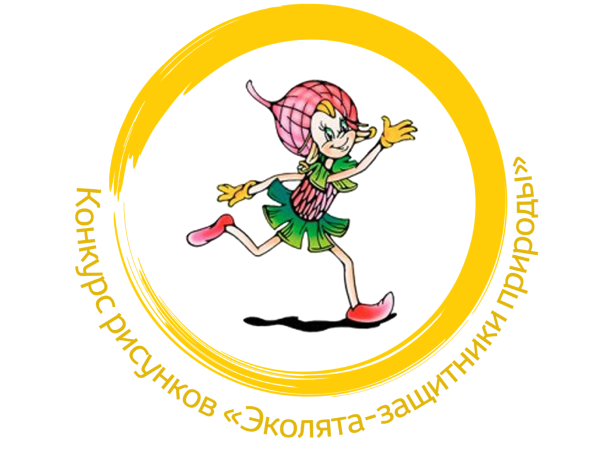 Организатором Конкурса является департамент образования Ямало-Ненецкого автономного округа.Муниципальный этап Всероссийского конкурса детского рисунка «Эколята – друзья и защитники Природы!»  с 02 ноября 2020 года по 21 декабря 2020 года.Каждая образовательная организация должна провести Конкурс рисунков с условием обязательного присутствия на рисунках образов сказочных героев Эколят (Умницы, Шалуна, Тихони и Ёлочки).На рисунке необходимо представить сказочных героев Эколят как друзей и защитников Природы. Показать заботу Эколят о природе, продемонстрировать, как Эколята приходят на помощь Природе в той или иной ситуации. Изобразить, как Эколята спасают растительный и животный мир, помогают зверям, птицам, насекомым, как они восстанавливаю лес, сажают деревья, кусты и цветы, ухаживают за домашними животными и цветами дома, работают в саду и огороде и т.д. Необходимо представить на рисунке хорошие, добрые и правильные поступки Эколят по сохранению Природы. По итогам проведения Конкурса в дошкольных образовательных организациях и школах, три рисунка–победителя (с описанием к ним) направляются в адрес МКУ «Методический центр развития образования», ул. Губкина, д. 1 (контактное лицо Хабина О.М., 3-51-70). 